SPEAKOUT ELEMENTARY VIDEOS – UNIT 1 - WELCOMEWatch the introduction of the video (at https://www.youtube.com/watch?v=ZFnzaZa9pMc   and answer the questions: Where is the reporter from? Where does she live? Where does she work as a researcher? The reporter asks 2 questions – write them below: _____________________________________________?_____________________________________________?Watch the next part of the video (up to 1:18) and complete the table with the names and origin (country or city). The reporter then asks “What do you like about it?” referring to the country or city they are from. Take notes of the words they use to describe the city/country. The reporter asks a final question. What is it? What does each person say? Write their opinion. Ex: Michael doesn’t like the gun culture.   When you finish, watch the whole video again twice, with the subtitles in English, to confirm your answers. Also, pay attention to the pronunciation and how people connect words when they speak. 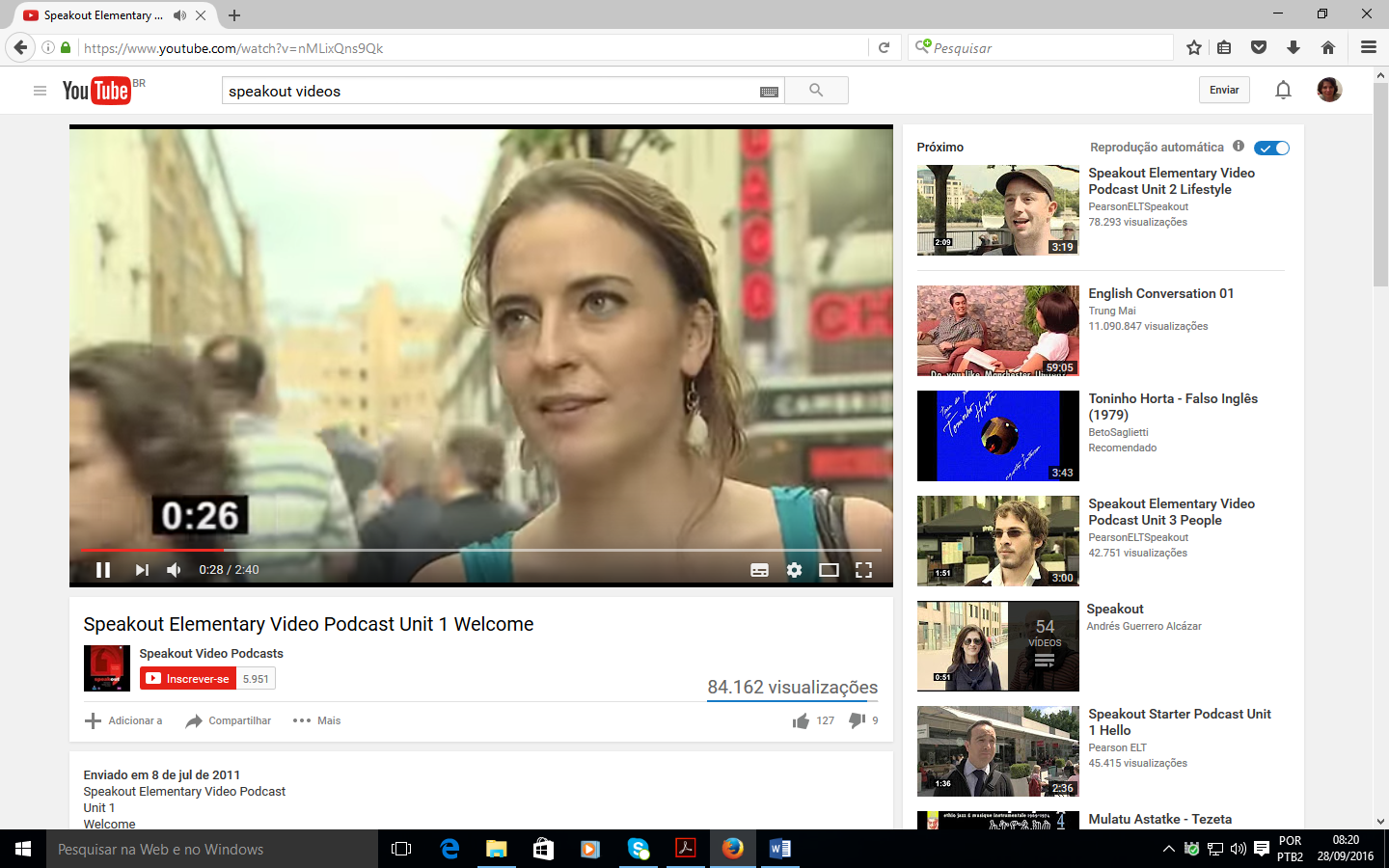 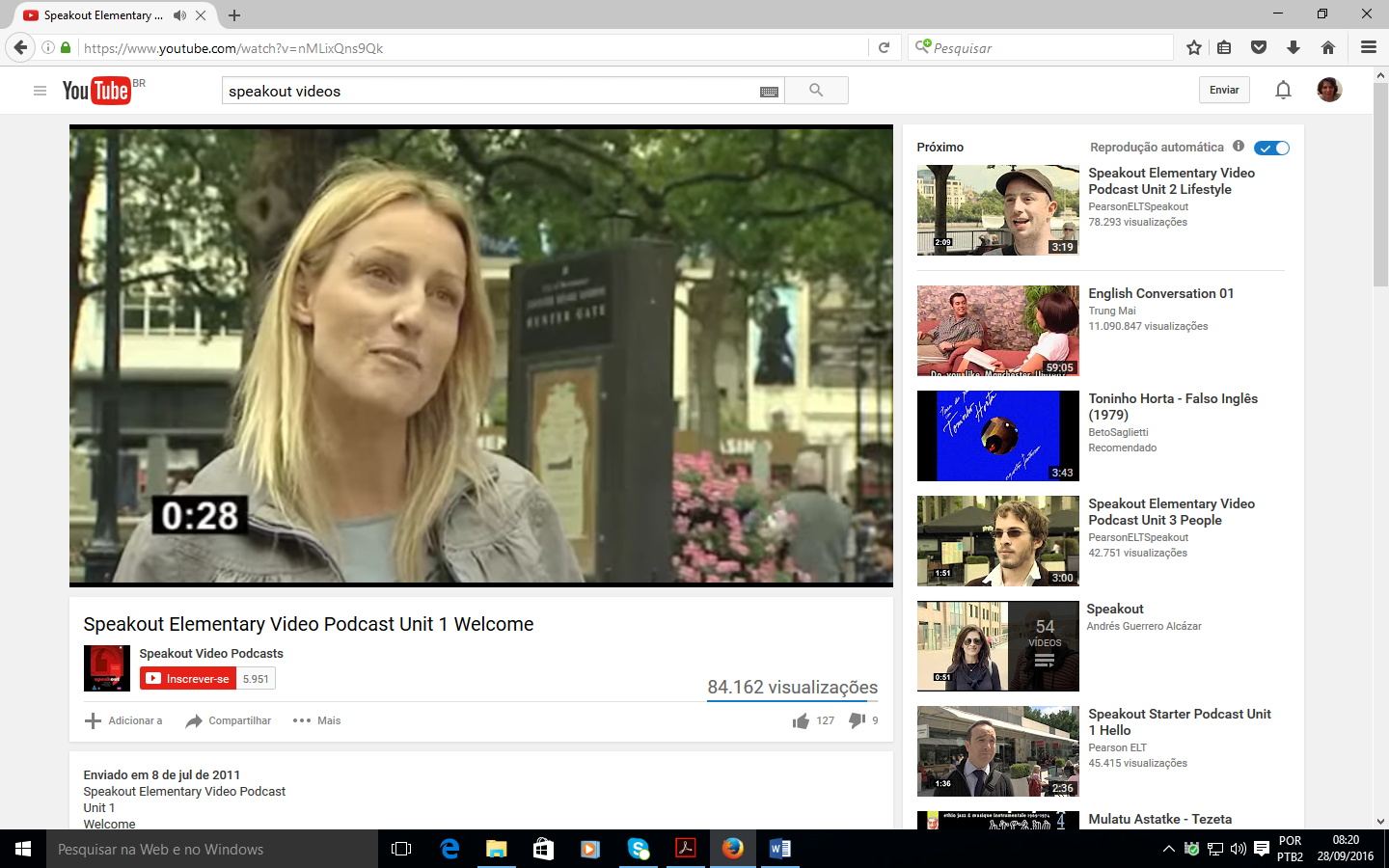 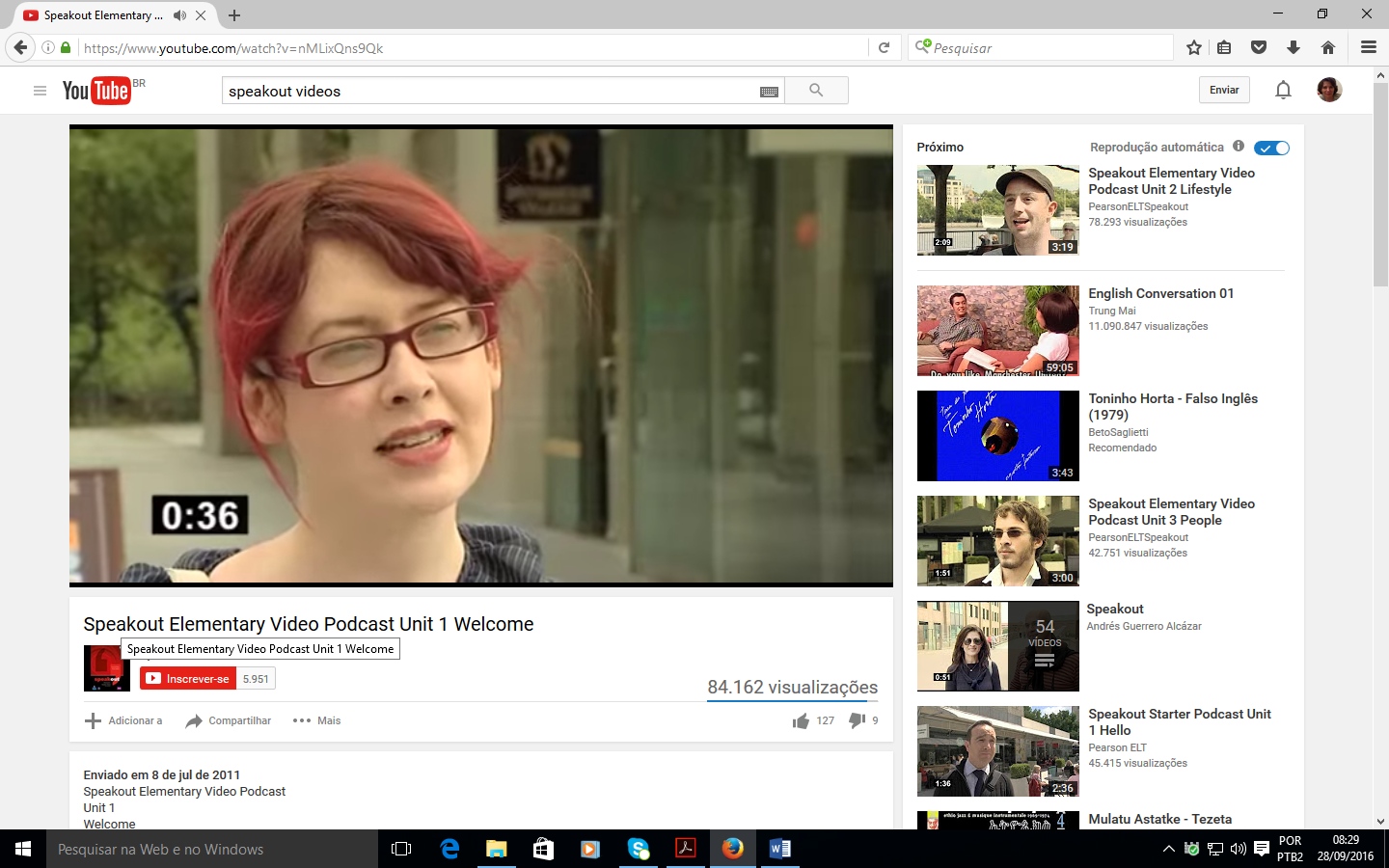 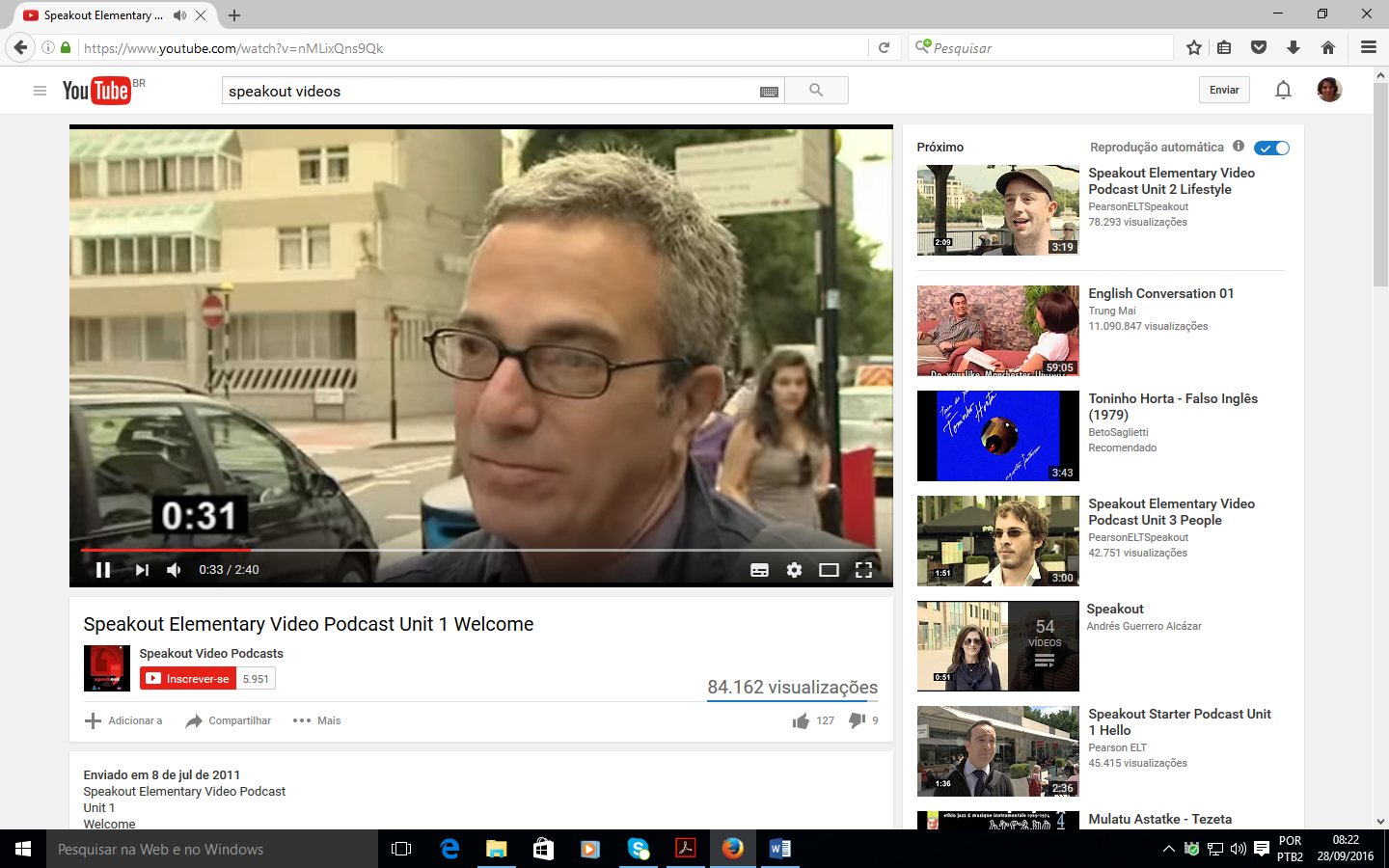 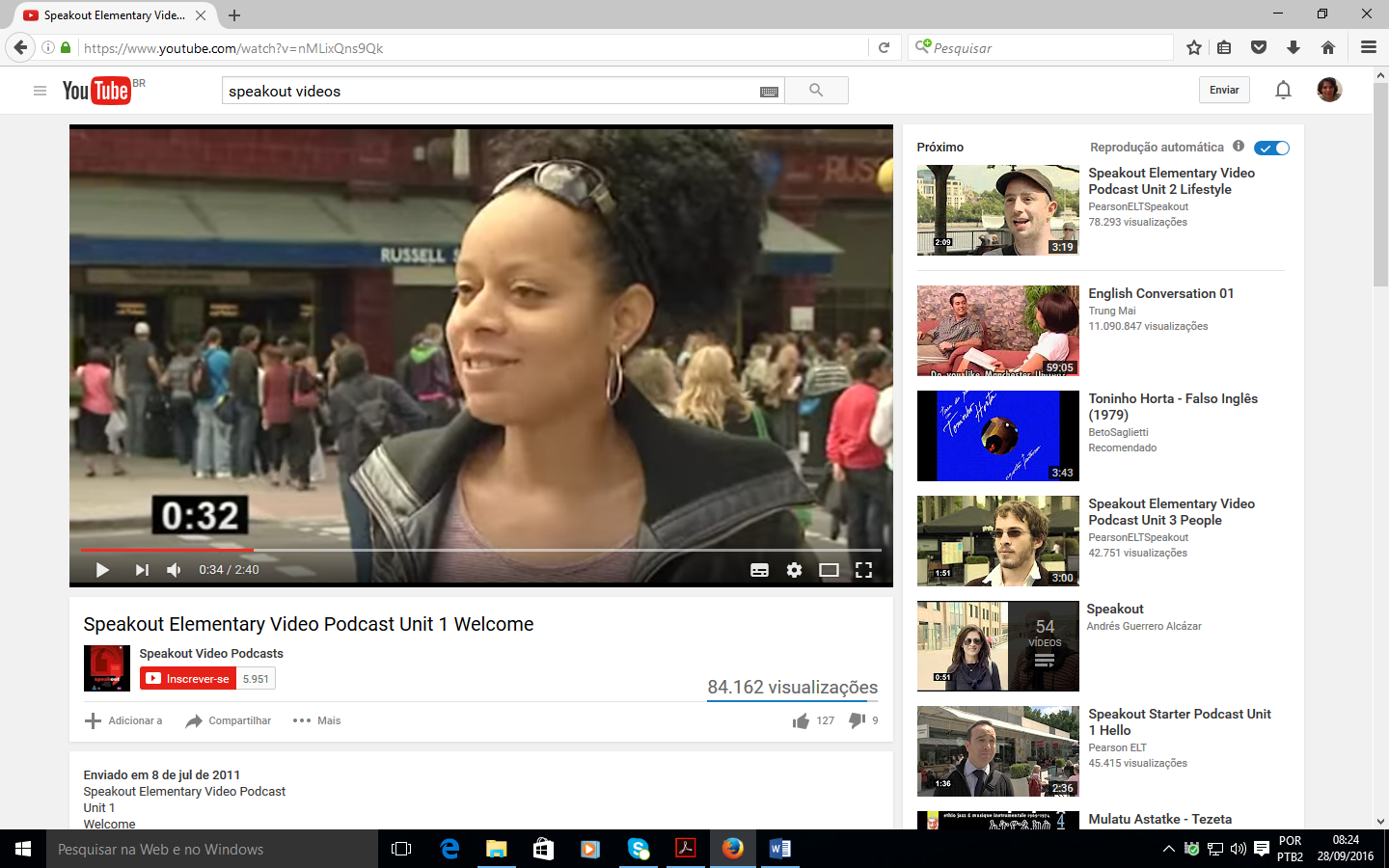 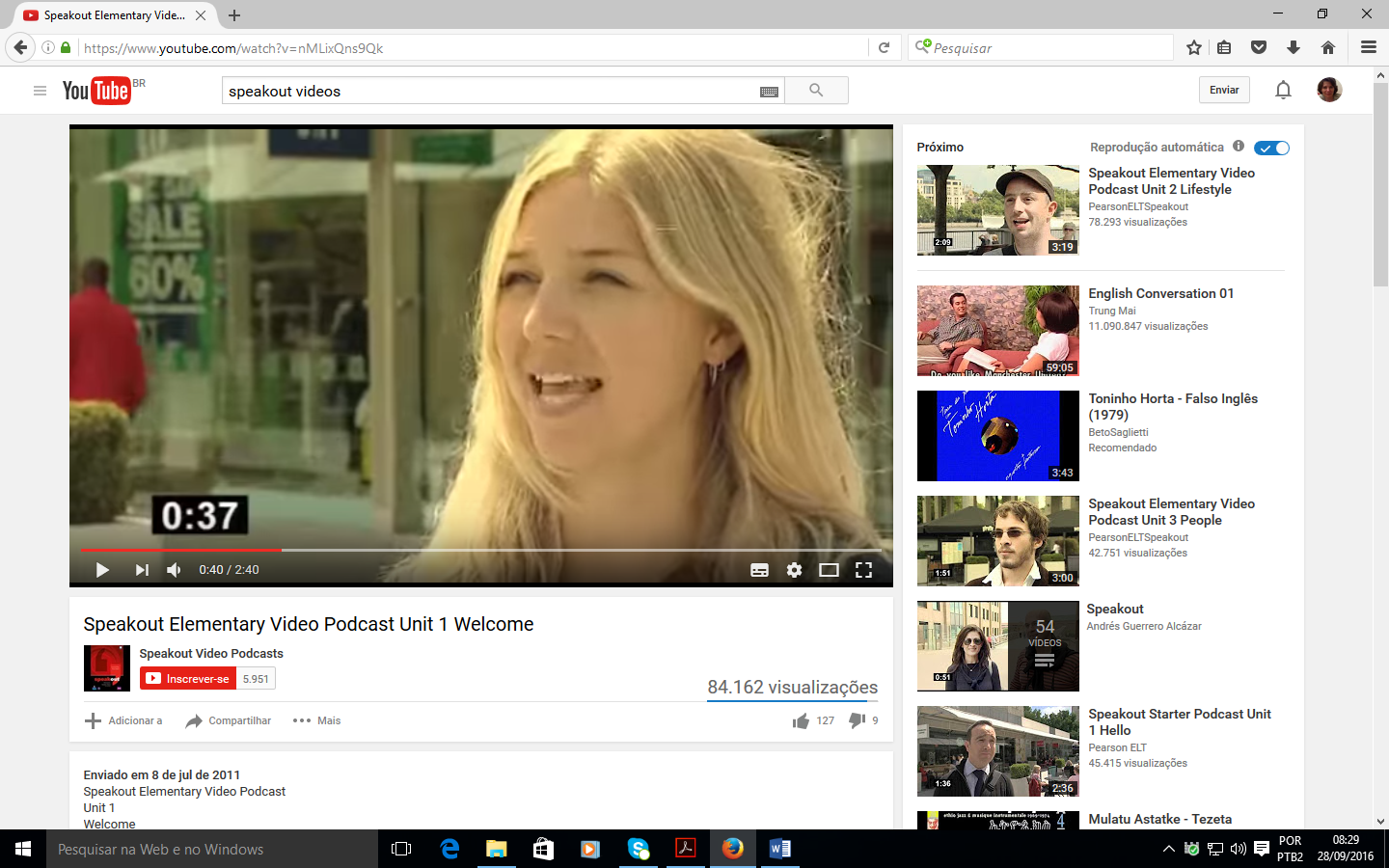 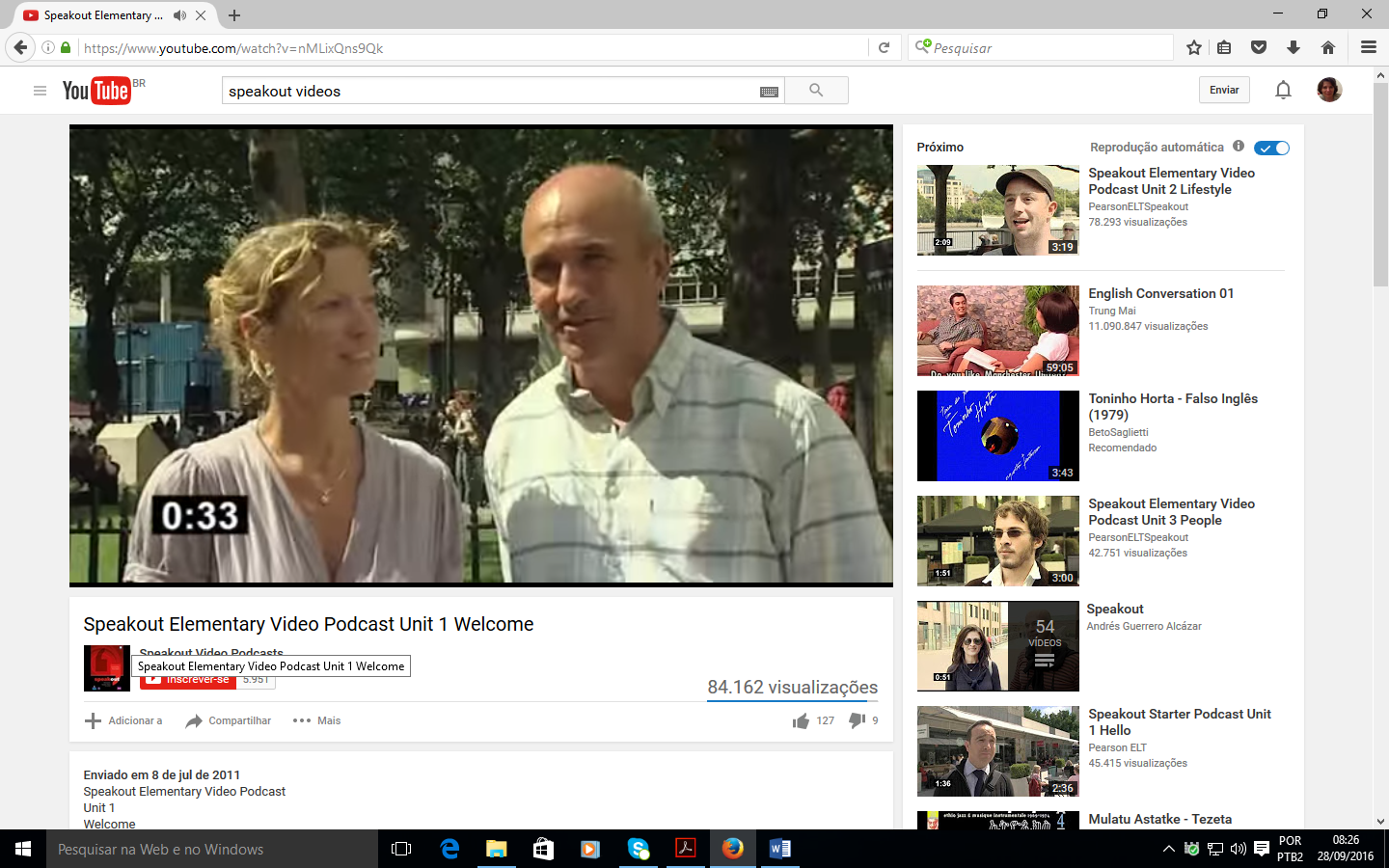 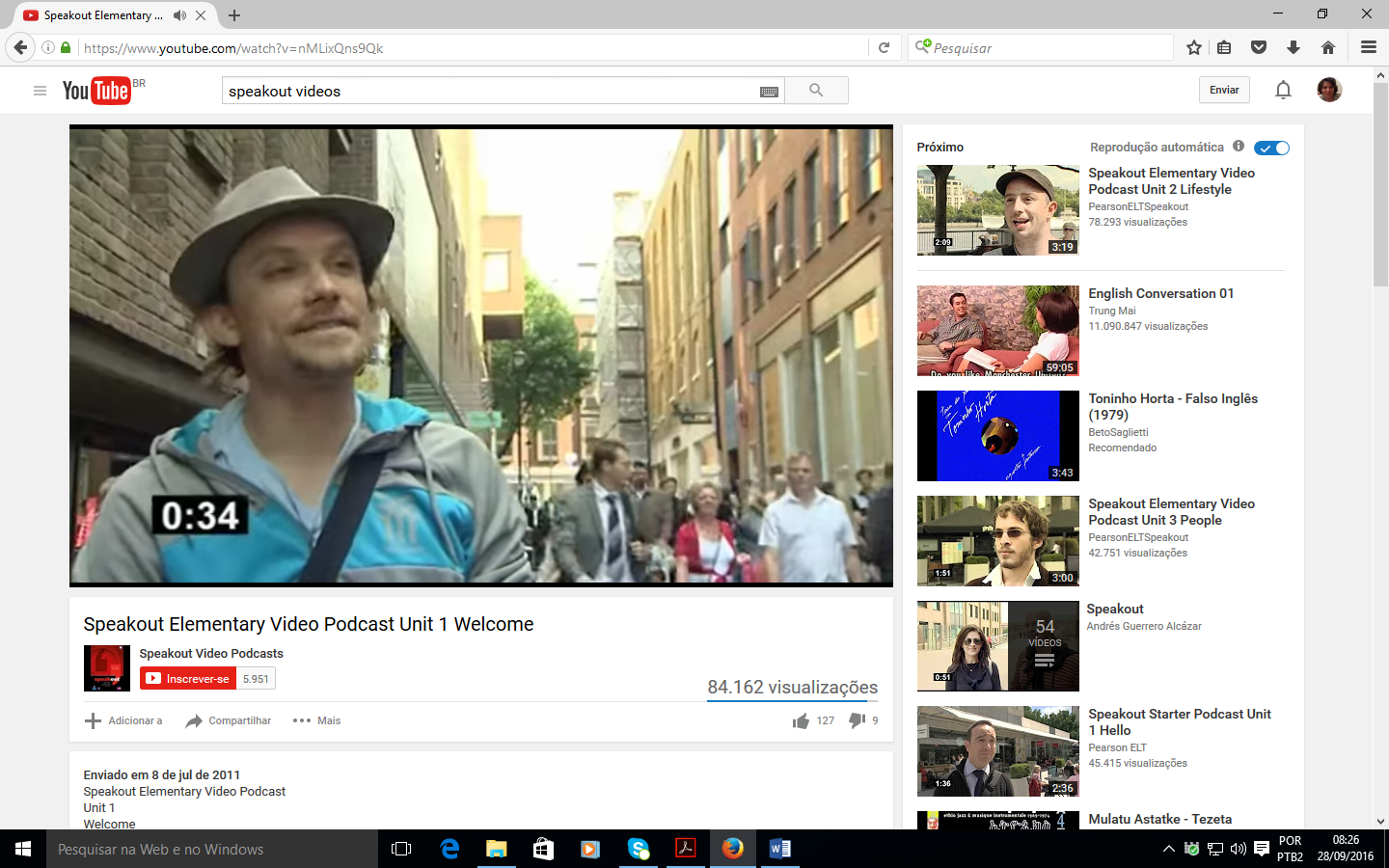 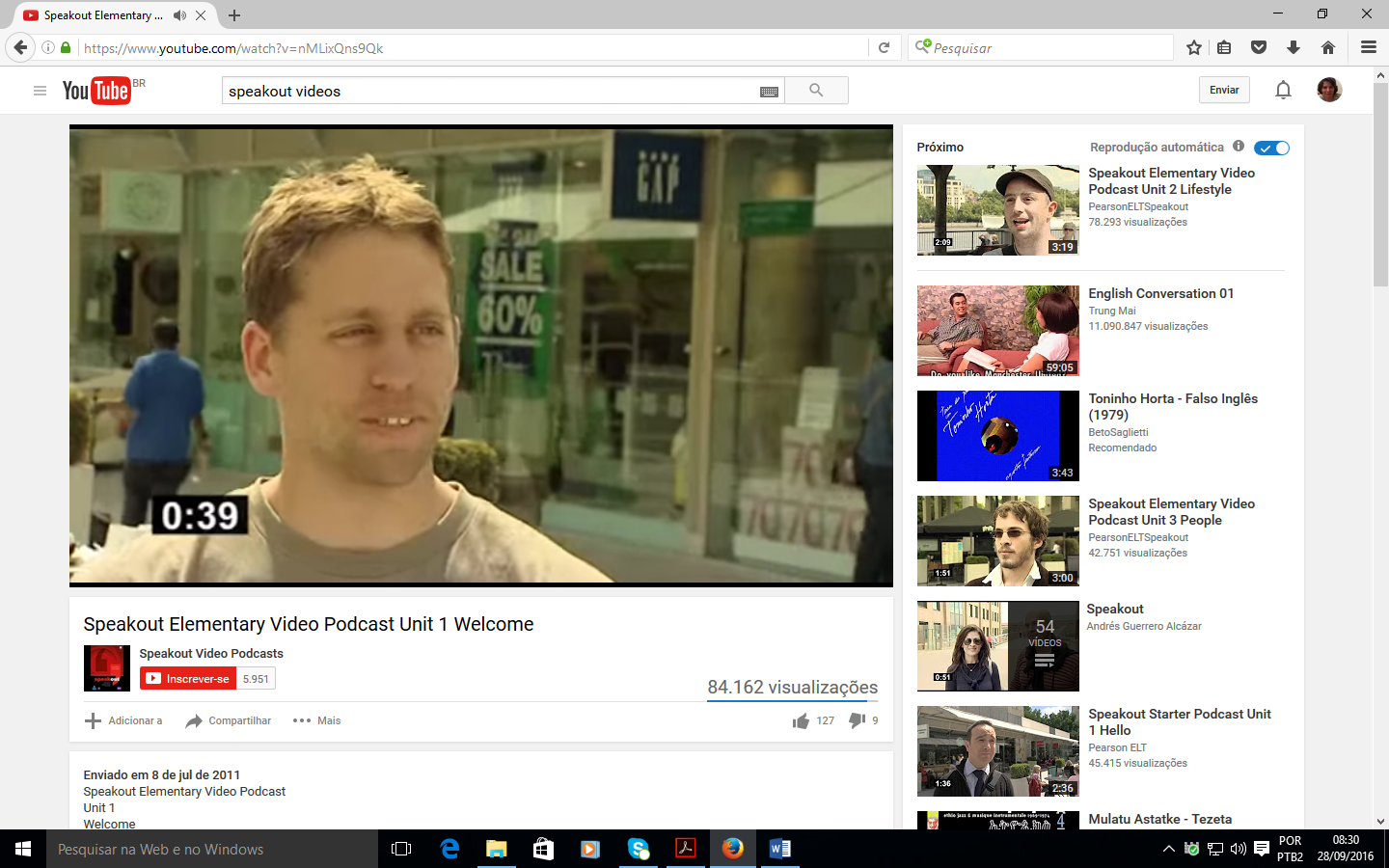 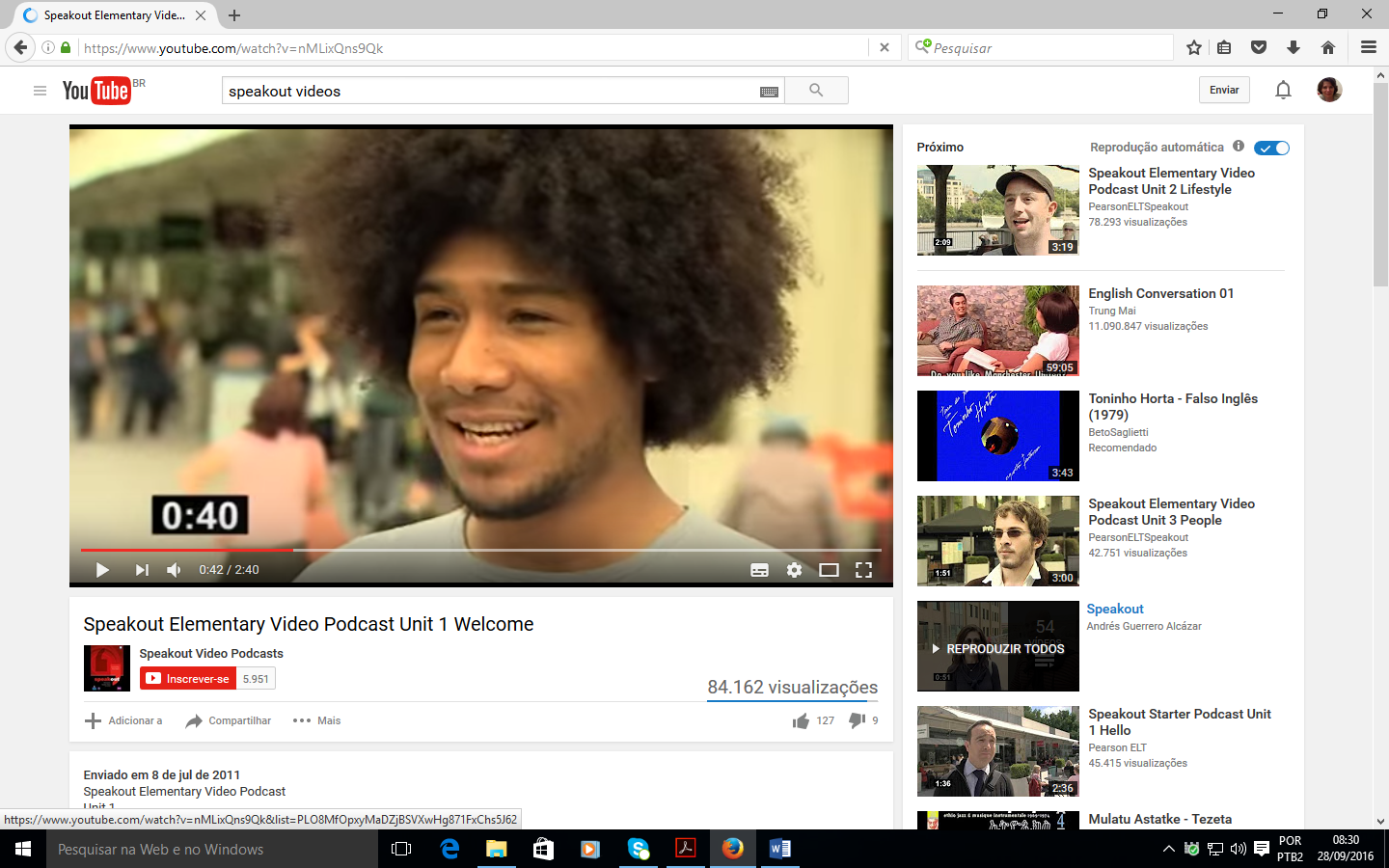 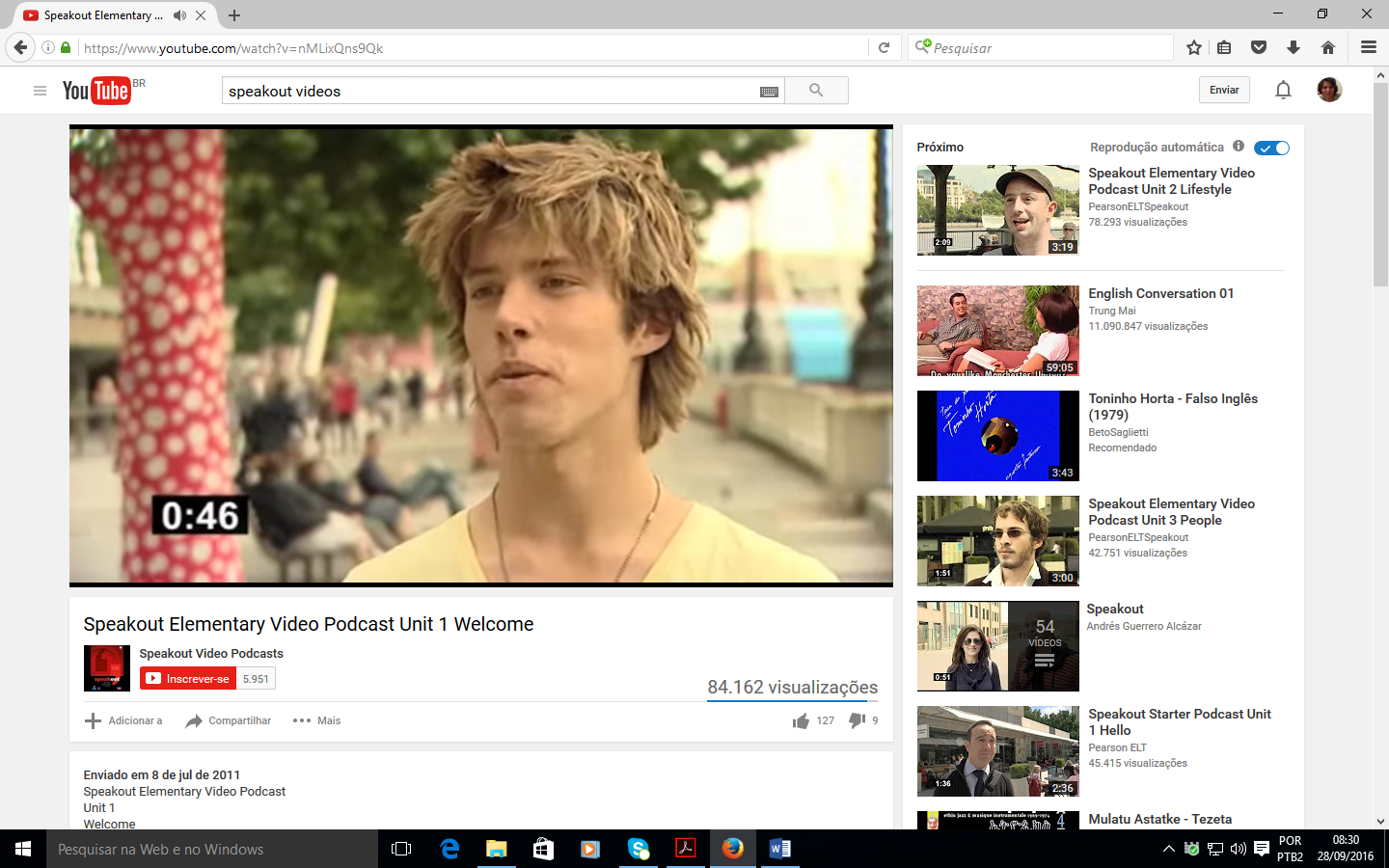 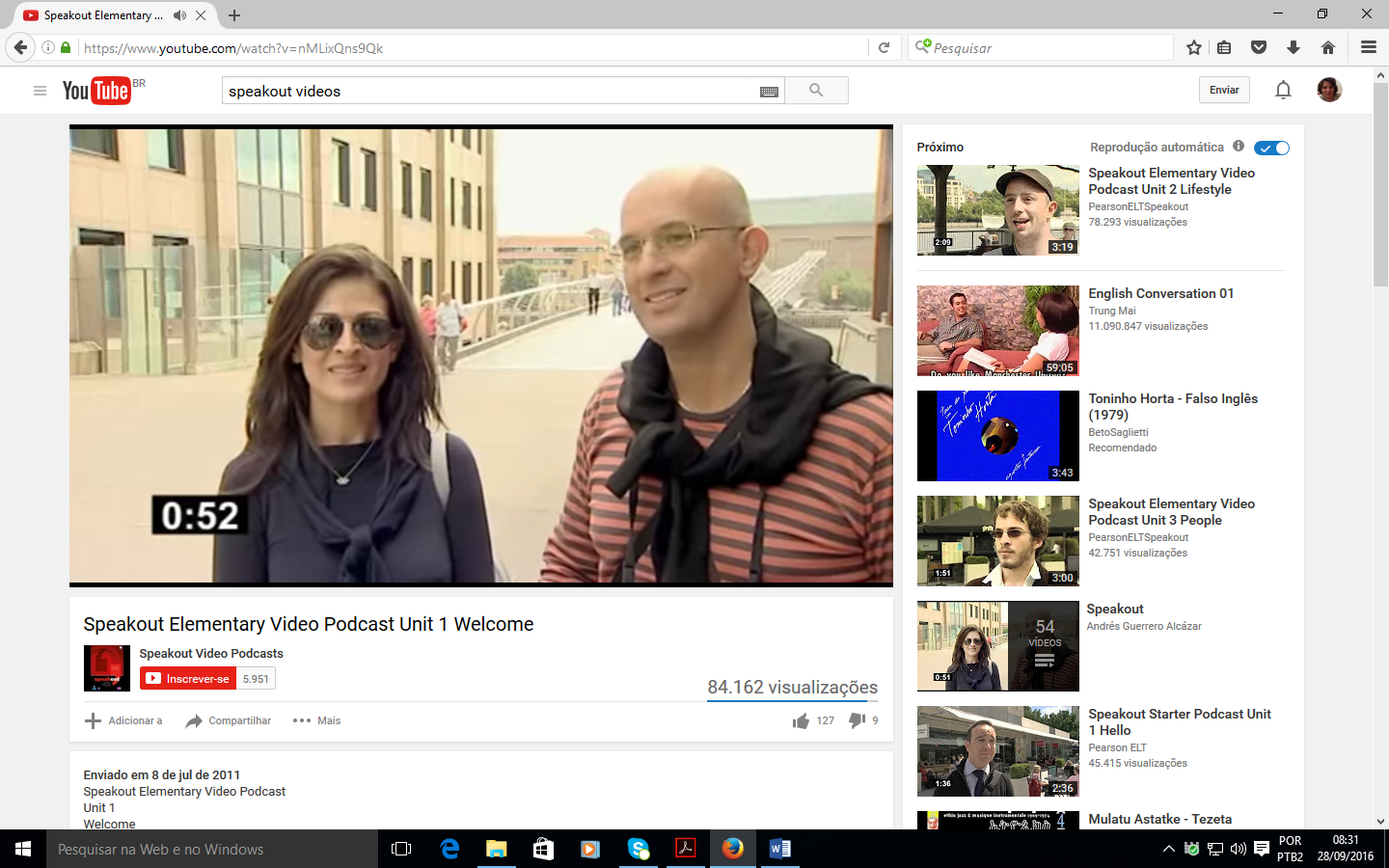 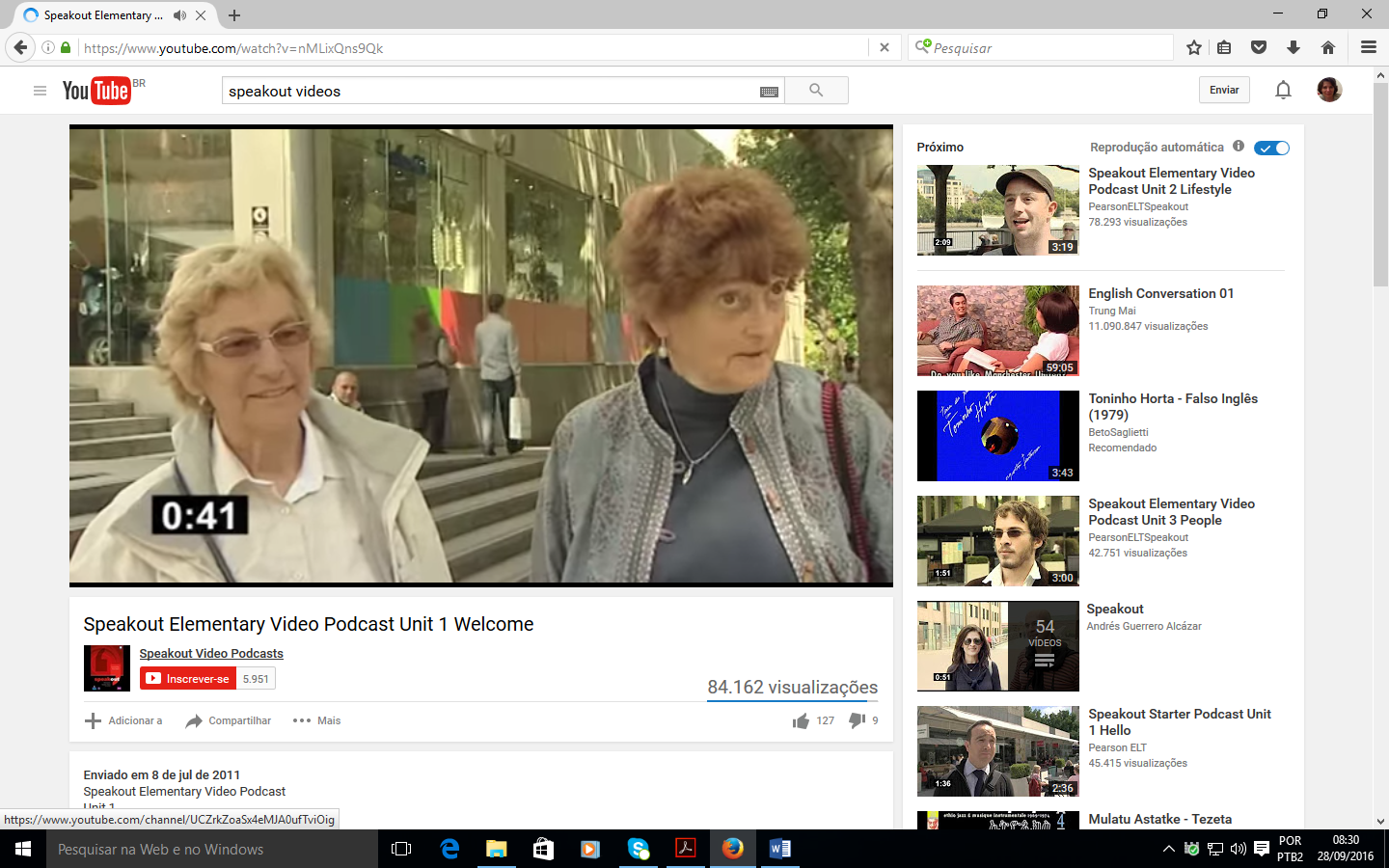 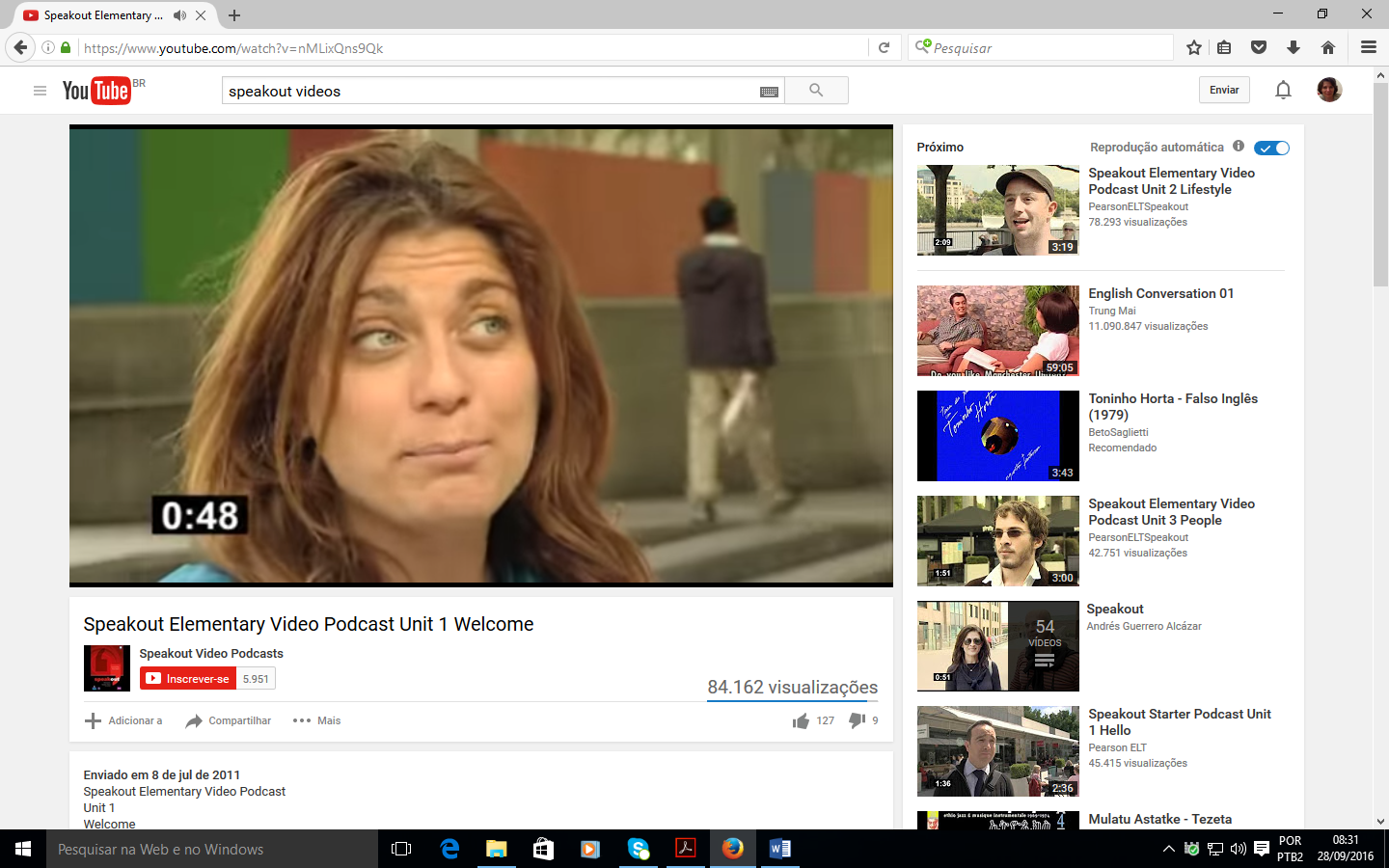 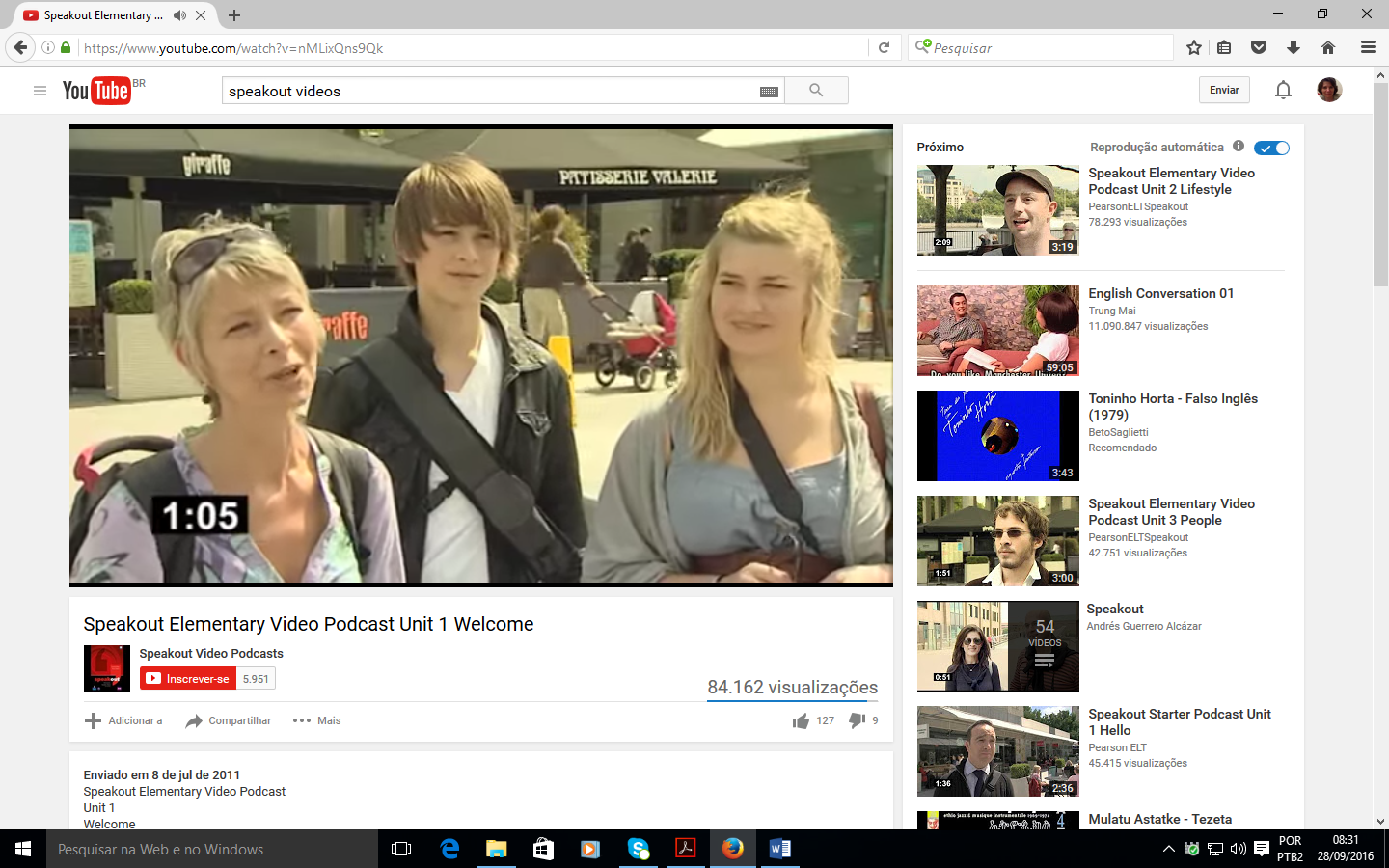 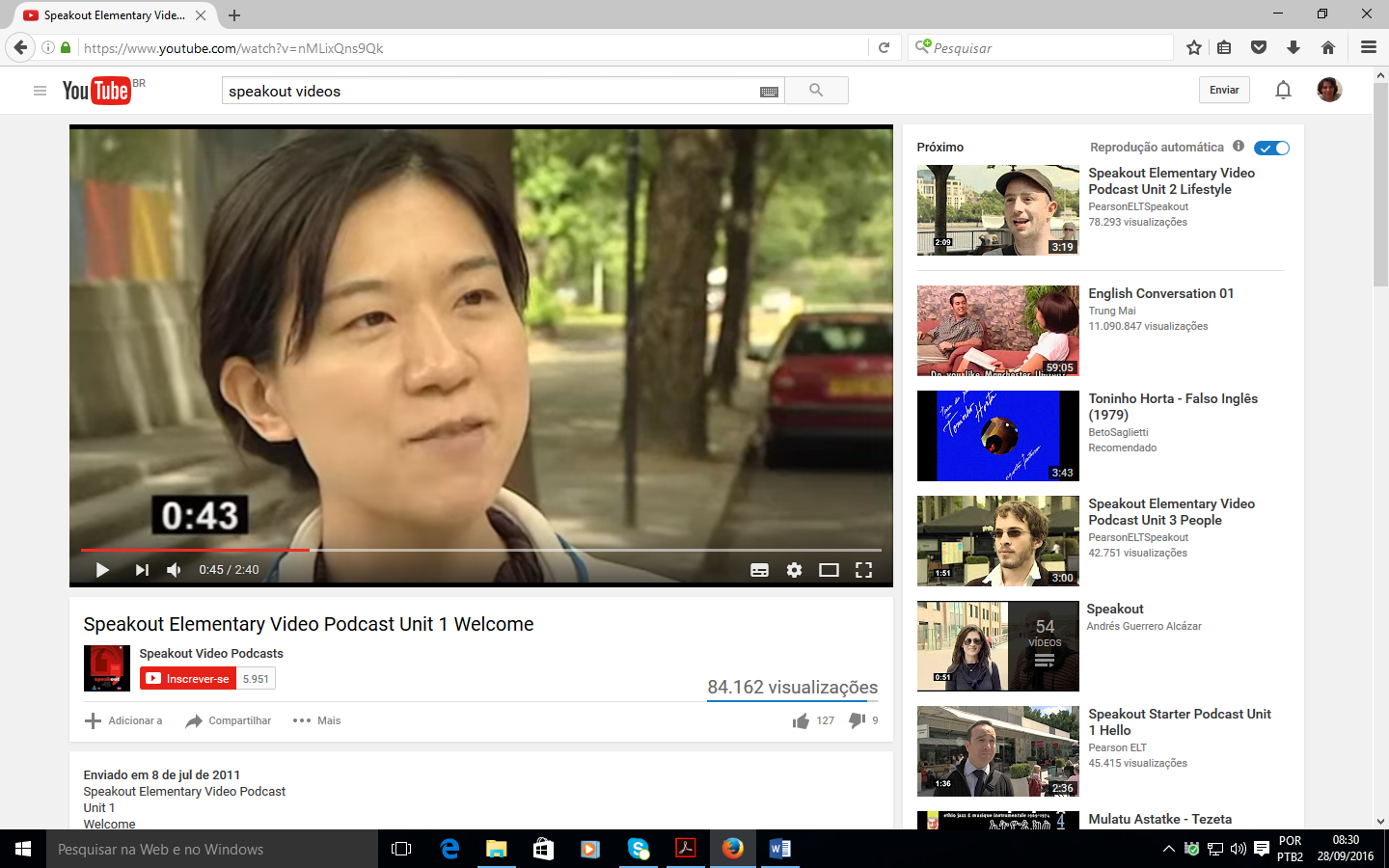 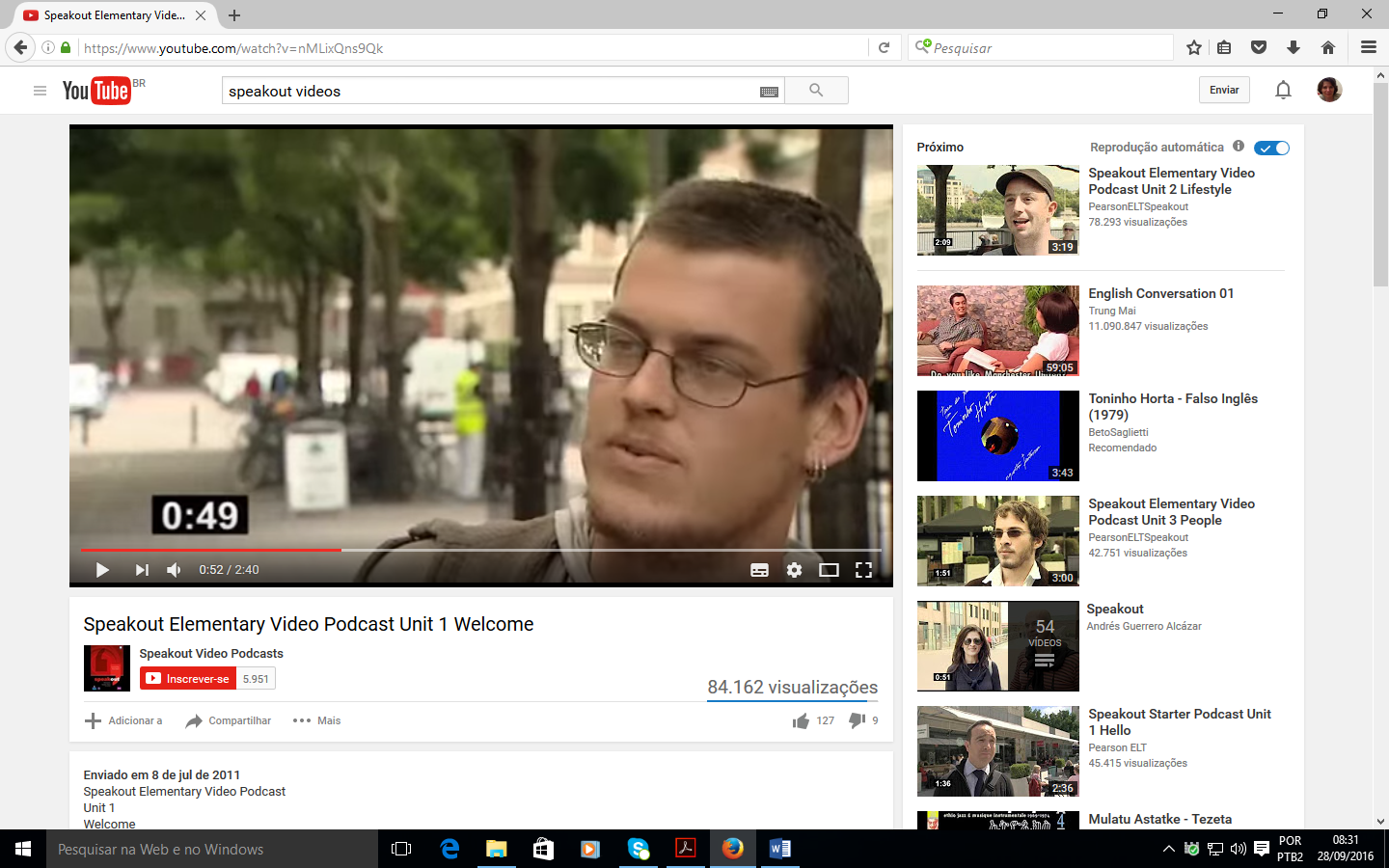 XXXXXXX